The Challenge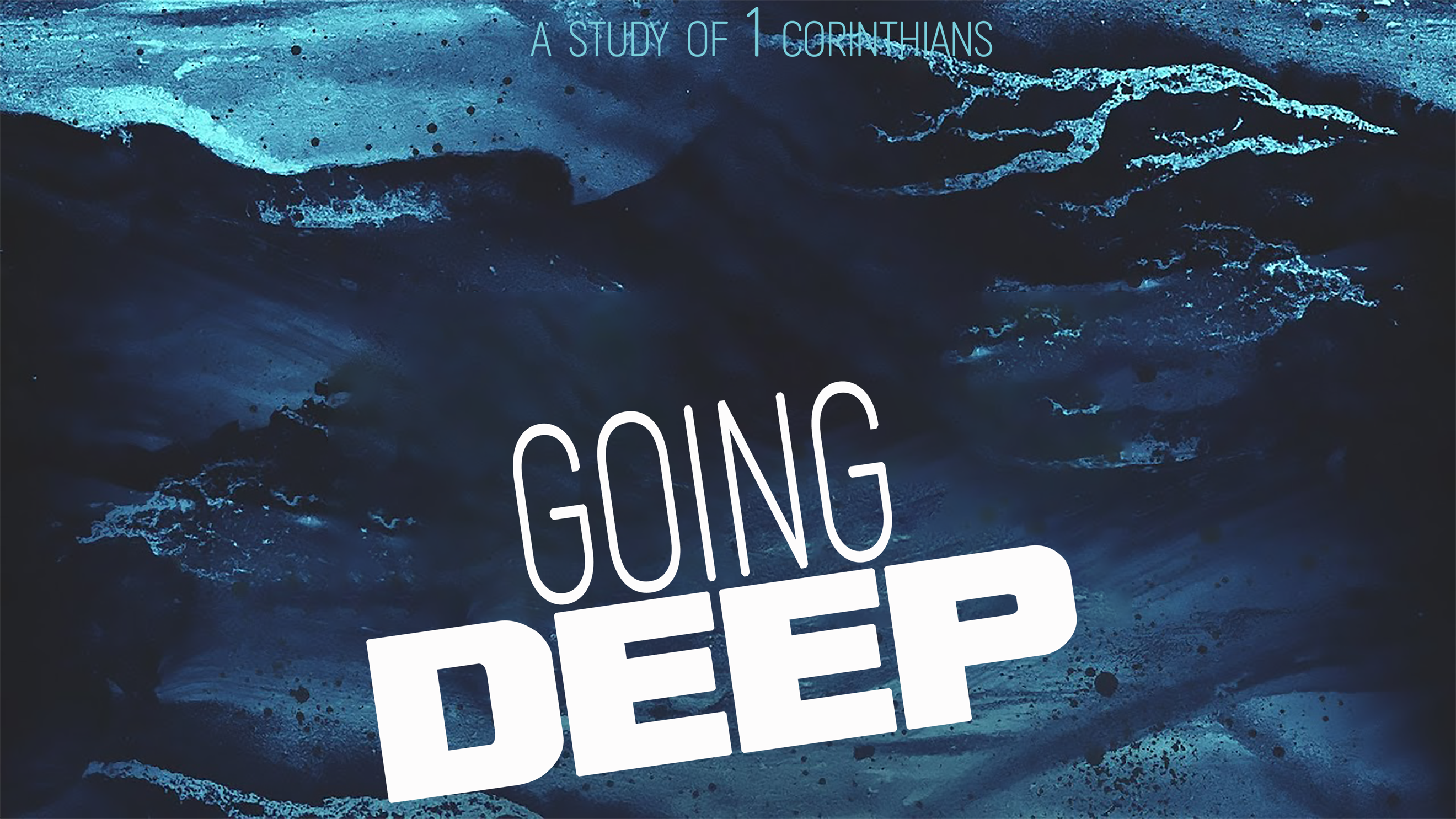 “Going Deep,” part ten1 Corinthians 16Be ____________.“Now about the collection for the Lord’s people: Do what I told the Galatian churches to do. 2 On the first day of every week, each one of you should set aside a sum of money in keeping with your income, saving it up, so that when I come no collections will have to be made.” 1 Corinthians 16:1-2 (NIV)Principles of Generosity:	Generosity is for __________ (“Each of you”).	Make giving a __________  ___________ (“on the first day of every week”).“Last year you were the first not only to give but also to have the desire to do so. 11 Now finish the work, so that your eager willingness to do it may be matched by your completion of it, according to your means.” 2 Corinthians 8:10b-11 (NIV)	____________ your giving (“set aside”).	Make your giving ___________ to your __________ (“a sum in keeping with your income”).“Each of you should give what you have decided in your heart to give, not reluctantly or under compulsion, for God loves a cheerful giver. 8 And God is able to bless you abundantly, so that in all things at all times, having all that you need, you will abound in every good work. 9 As it is written: ‘They have freely scattered their gifts to the poor; their righteousness endures forever.’” 2 Corinthians 9:7-9 (NIV)“Be on your guard; stand firm in the faith; be courageous; be strong.14 Do everything in love.” 1 Corinthians 16:13-14 (NIV)Be on ____________.“Be alert and of sober mind. Your enemy the devil prowls around like a roaring lion looking for someone to devour.” 1 Peter 5:8 (NIV)“So, if you think you are standing firm, be careful that you don’t fall!”1 Corinthians 10:12 (NIV)_________  _________ in your faith.“Stand firm. Let nothing move you.” 1 Corinthians 15:58 (NIV)Be _____________. “In this world you will have trouble. But take heart! I have overcome the world.”John 16:33 (NIV)Be ___________.“The Lord is the everlasting God, the Creator of the ends of the earth. He will not grow tired or weary…. 29 He gives strength to the weary and increases the power of the weak.” Isaiah 40:28-29 (NIV)Do everything in _________.“Love your enemies and pray for those who persecute you, that you may be children of your Father in heaven.” Matthew 5:44-45 (NIV)